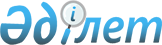 Об утверждении бюджета Жарсайского сельского округа на 2024-2026 годыРешение Кобдинского районного маслихата Актюбинской области от 29 декабря 2023 года № 154
      В соответствии с пунктом 2 статьи 9-1 Бюджетного кодекса Республики Казахстан, статьей 6 Закона Республики Казахстан "О местном государственном управлении и самоуправлении в Республике Казахстан", Кобдинский районный маслихат РЕШИЛ:
      1. Утвердить бюджет Жарсайского сельского округа на 2024-2026 годы согласно приложениям 1, 2 и 3 соответственно, в том числе на 2024 год в следующих объемах:
      1) доходы – 169 992 тысяч тенге, в том числе:
      налоговые поступления – 1380 тысяч тенге;
      неналоговые поступления - 0 тенге;
      поступления от продажи основного капитала - 0 тенге;
      поступления трансфертов – 168 612 тысяч тенге;
      2) затраты – 169 992 тысяч тенге;
      3) чистое бюджетное кредитование – 0 тенге, в том числе:
      бюджетные кредиты - 0 тенге;
      погашение бюджетных кредитов - 0 тенге;
      4) сальдо по операциям с финансовыми активами – 0 тенге, в том числе:
      приобретение финансовых активов - 0 тенге;
      поступления от продажи финансовых активов государства - 0 тенге;
      5) дефицит (профицит) бюджета - 0 тенге;
      6) финансирование дефицита (использование профицита) бюджета – 0 тенге, в том числе:
      поступление займов - 0 тенге;
      погашение займов - 0 тенге;
      используемые остатки бюджетных средств – 0 тенге.
      2. Установить, что в доход районного бюджета зачисляются:
      налоги на собственность;
      внутренние налоги на товары, работы и услуги;
      другие неналоговые поступления в местный бюджет;
      поступления от продажи имущества, закрепленного за государственными учреждениями, финансируемыми из местного бюджета;
      плата за продажу права аренды земельных участков.
      3. Принять к сведению и руководству, что в соответствии с Законом Республики Казахстан "О республиканском бюджете на 2024 - 2026 годы" установлено:
      с 1 января 2024 года:
      1) минимальный размер заработной платы – 85 000 тенге;
      2) месячный расчетный показатель для исчисления пособий и иных социальных выплат, а также для применения штрафных санкций, налогов и других платежей в соответствии с законодательством Республики Казахстан – 3 692 тенге;
      3) величина прожиточного минимума для исчисления размеров базовых социальных выплат – 43 407 тенге.
      4. Учесть в бюджете Жарсайского сельского округа на 2024 год объемы субвенций, передаваемых из районного бюджета в сумме 33 926 тысяч тенге.
      5. Настоящее решение вводится в действие с 1 января 2024 года. Бюджет Жарсайского сельского округа на 2024 год Бюджет Жарсайский сельского округа на 2025 год Бюджет Жарсайского сельского округа на 2026 год
					© 2012. РГП на ПХВ «Институт законодательства и правовой информации Республики Казахстан» Министерства юстиции Республики Казахстан
				
      Председатель Кобдинского районного маслихата 

Ж. Ергалиев
Приложение 1 к решению 
Кобдинского районного 
маслихата от 29 декабря 2023 
года № 154
Категория
Категория
Категория
Категория
Сумма, тысяч тенге
Класс
Класс
Класс
Сумма, тысяч тенге
Подкласс
Подкласс
Сумма, тысяч тенге
Наименование
Сумма, тысяч тенге
1
2
3
4
5
І. Доходы
169992
1
Налоговые поступления
1380
01
Подоходный налог
75
2
Индивидуальный подоходный налог
75
04
Налоги на собственность
1305
1
Налоги на имущество
75
4
Налог на транспортные средства
902
05
Внутренние налоги на товары, работы и услуги
328
3
Поступления за использование природных и других ресурсов
328
4
Поступления трансфертов
168612
02
Трансферты из вышестоящих органов государственного управления
168612
3
Трансферты из районного (города областного значения) бюджета
168612
Функциональная группа
Функциональная группа
Функциональная группа
Функциональная группа
Функциональная группа
Сумма (тысяч тенге)
Функциональная подгруппа
Функциональная подгруппа
Функциональная подгруппа
Функциональная подгруппа
Сумма (тысяч тенге)
Администратор бюджетных программ
Администратор бюджетных программ
Администратор бюджетных программ
Сумма (тысяч тенге)
Программа
Программа
Сумма (тысяч тенге)
Наименование
Сумма (тысяч тенге)
1
2
3
4
5
6
II. Затраты
169992
01
Государственные услуги общего характера
28678
1
Представительные, исполнительные и другие органы, выполняющие общие функции государственного управления
28438
124
Аппарат акима города районного значения, села, поселка, сельского округа
28438
001
Услуги по обеспечению деятельности акима города районного значения, села, поселка, сельского округа
28438
022
Капитальные затраты государственных органов
240
07
Жилищно-коммунальное хозяйство
6136
2
Коммунальное хозяйства
1517
124
Аппарат акима города районного значения, села, поселка, сельского округа
1517
014
Организация водоснабжения населенных пунктов
1517
3
Благоустройство населенных пунктов
4619
124
Аппарат акима города районного значения, села, поселка, сельского округа
4619
008
Освещение улиц в населенных пунктах
2919
011
Благоустройство и озеленение населенных пунктов
1700
12
Транспорт и коммуникации
135178
1
Автомобильный транспорт
135178
124
Аппарат акима города районного значения, села, поселка, сельского округа
135178
013
Обеспечение функционирования автомобильных дорог в городах районного значения, поселках, селах, сельских округах
1880
057
Реализация мероприятий по социальной и инженерной инфраструктуре в сельских сельских учреждениях в рамках проекта "Село – колыбель страны"
133298
III. Чистое бюджетное кредитование
0
Бюджетные кредиты
0
IV. Сальдо по операциям с финансовыми активами
0
Приобретение финансовых активов
0
V. Дефицит бюджета
0
VI. Финансирование дефицита бюджета
0
Функциональная группа
Функциональная группа
Функциональная группа
Функциональная группа
Функциональная группа
Сумма (тысяч тенге)
Функциональная подгруппа
Функциональная подгруппа
Функциональная подгруппа
Функциональная подгруппа
Сумма (тысяч тенге)
Администратор бюджетных программ
Администратор бюджетных программ
Администратор бюджетных программ
Сумма (тысяч тенге)
Программа
Программа
Сумма (тысяч тенге)
Наименование
Сумма (тысяч тенге)
1
2
3
4
5
6
8
Используемые остатки бюджетных средств
0
01
Остатки бюджетных средств
0
1
Свободные остатки бюджетных средств
0
01
Свободные остатки бюджетных средств
0Приложение 2 к решению 
Кобдинского районного 
маслихата от 29 декабря 2024 
года № 154
Категория
Категория
Категория
Категория
Сумма, тысяч тенге
Класс
Класс
Класс
Сумма, тысяч тенге
Подкласс
Подкласс
Сумма, тысяч тенге
Наименование
Сумма, тысяч тенге
1
2
3
4
5
І. Доходы
169992
1
Налоговые поступления
1380
01
Подоходный налог
75
2
Индивидуальный подоходный налог
75
04
Налоги на собственность
1305
1
Налоги на имущество
75
4
Налог на транспортные средства
902
05
Внутренние налоги на товары, работы и услуги
328
3
Поступления за использование природных и других ресурсов
328
4
Поступления трансфертов
168612
02
Трансферты из вышестоящих органов государственного управления
168612
3
Трансферты из районного (города областного значения) бюджета
168612
Функциональная группа
Функциональная группа
Функциональная группа
Функциональная группа
Функциональная группа
Сумма (тысяч тенге)
Функциональная подгруппа
Функциональная подгруппа
Функциональная подгруппа
Функциональная подгруппа
Сумма (тысяч тенге)
Администратор бюджетных программ
Администратор бюджетных программ
Администратор бюджетных программ
Сумма (тысяч тенге)
Программа
Программа
Сумма (тысяч тенге)
Наименование
Сумма (тысяч тенге)
1
2
3
4
5
6
II. Затраты
169992
01
Государственные услуги общего характера
28678
1
Представительные, исполнительные и другие органы, выполняющие общие функции государственного управления
28438
124
Аппарат акима города районного значения, села, поселка, сельского округа
28438
001
Услуги по обеспечению деятельности акима города районного значения, села, поселка, сельского округа
28438
022
Капитальные затраты государственных органов
240
07
Жилищно-коммунальное хозяйство
6136
2
Коммунальное хозяйства
1517
124
Аппарат акима города районного значения, села, поселка, сельского округа
1517
014
Организация водоснабжения населенных пунктов
1517
3
Благоустройство населенных пунктов
4619
124
Аппарат акима города районного значения, села, поселка, сельского округа
4619
008
Освещение улиц в населенных пунктах
2919
011
Благоустройство и озеленение населенных пунктов
1700
12
Транспорт и коммуникации
135178
1
Автомобильный транспорт
135178
124
Аппарат акима города районного значения, села, поселка, сельского округа
135178
013
Обеспечение функционирования автомобильных дорог в городах районного значения, поселках, селах, сельских округах
1880
057
Реализация мероприятий по социальной и инженерной инфраструктуре в сельских сельских учреждениях в рамках проекта "Село – колыбель страны"
133298
III. Чистое бюджетное кредитование
0
Бюджетные кредиты
0
IV. Сальдо по операциям с финансовыми активами
0
Приобретение финансовых активов
0
V. Дефицит бюджета
0
VI. Финансирование дефицита бюджета
0
Функциональная группа
Функциональная группа
Функциональная группа
Функциональная группа
Функциональная группа
Сумма (тысяч тенге)
Функциональная подгруппа
Функциональная подгруппа
Функциональная подгруппа
Функциональная подгруппа
Сумма (тысяч тенге)
Администратор бюджетных программ
Администратор бюджетных программ
Администратор бюджетных программ
Сумма (тысяч тенге)
Программа
Программа
Сумма (тысяч тенге)
Наименование
Сумма (тысяч тенге)
1
2
3
4
5
6
8
Используемые остатки бюджетных средств
0
01
Остатки бюджетных средств
0
1
Свободные остатки бюджетных средств
0
01
Свободные остатки бюджетных средств
0Приложение 3 к решению 
Кобдинского районного 
маслихата от 29 декабря 2023 
года № 154
Категория
Категория
Категория
Категория
Сумма, тысяч тенге
Класс
Класс
Класс
Сумма, тысяч тенге
Подкласс
Подкласс
Сумма, тысяч тенге
Наименование
Сумма, тысяч тенге
1
2
3
4
5
І. Доходы
169992
1
Налоговые поступления
1380
01
Подоходный налог
75
2
Индивидуальный подоходный налог
75
04
Налоги на собственность
1305
1
Налоги на имущество
75
4
Налог на транспортные средства
902
05
Внутренние налоги на товары, работы и услуги
328
3
Поступления за использование природных и других ресурсов
328
4
Поступления трансфертов
168612
02
Трансферты из вышестоящих органов государственного управления
168612
3
Трансферты из районного (города областного значения) бюджета
168612
Функциональная группа
Функциональная группа
Функциональная группа
Функциональная группа
Функциональная группа
Сумма (тысяч тенге)
Функциональная подгруппа
Функциональная подгруппа
Функциональная подгруппа
Функциональная подгруппа
Сумма (тысяч тенге)
Администратор бюджетных программ
Администратор бюджетных программ
Администратор бюджетных программ
Сумма (тысяч тенге)
Программа
Программа
Сумма (тысяч тенге)
Наименование
Сумма (тысяч тенге)
1
2
3
4
5
6
II. Затраты
169992
01
Государственные услуги общего характера
28678
1
Представительные, исполнительные и другие органы, выполняющие общие функции государственного управления
28438
124
Аппарат акима города районного значения, села, поселка, сельского округа
28438
001
Услуги по обеспечению деятельности акима города районного значения, села, поселка, сельского округа
28438
022
Капитальные затраты государственных органов
240
07
Жилищно-коммунальное хозяйство
6136
2
Коммунальное хозяйства
1517
124
Аппарат акима города районного значения, села, поселка, сельского округа
1517
014
Организация водоснабжения населенных пунктов
1517
3
Благоустройство населенных пунктов
4619
124
Аппарат акима города районного значения, села, поселка, сельского округа
4619
008
Освещение улиц в населенных пунктах
2919
011
Благоустройство и озеленение населенных пунктов
1700
12
Транспорт и коммуникации
135178
1
Автомобильный транспорт
135178
124
Аппарат акима города районного значения, села, поселка, сельского округа
135178
013
Обеспечение функционирования автомобильных дорог в городах районного значения, поселках, селах, сельских округах
1880
057
Реализация мероприятий по социальной и инженерной инфраструктуре в сельских сельских учреждениях в рамках проекта "Село – колыбель страны"
133298
III. Чистое бюджетное кредитование
0
Бюджетные кредиты
0
IV. Сальдо по операциям с финансовыми активами
0
Приобретение финансовых активов
0
V. Дефицит бюджета
0
VI. Финансирование дефицита бюджета
0
Функциональная группа
Функциональная группа
Функциональная группа
Функциональная группа
Функциональная группа
Сумма (тысяч тенге)
Функциональная подгруппа
Функциональная подгруппа
Функциональная подгруппа
Функциональная подгруппа
Сумма (тысяч тенге)
Администратор бюджетных программ
Администратор бюджетных программ
Администратор бюджетных программ
Сумма (тысяч тенге)
Программа
Программа
Сумма (тысяч тенге)
Наименование
Сумма (тысяч тенге)
1
2
3
4
5
6
8
Используемые остатки бюджетных средств
0
01
Остатки бюджетных средств
0
1
Свободные остатки бюджетных средств
0
01
Свободные остатки бюджетных средств
0